Приложение 2 к письмуот _______________ № _______________Qr-код для скачивания мобильного приложения «Мигрант» для операционной системы «Ios»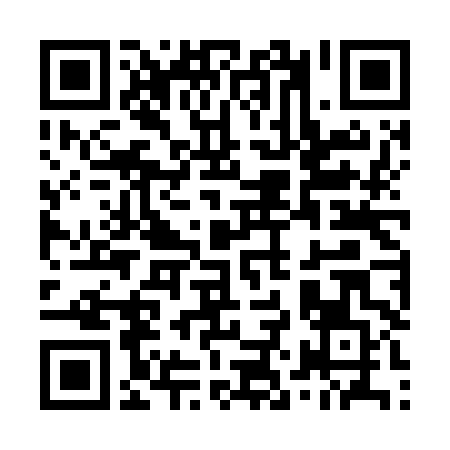 